InstructionsPlease fill out Section B below and email the completed form to membership@cigre-ngn-uk.orgSection C provides guidance on joining. Find more information about the NGN at www.cigre-ngn-uk.orgYour DetailsGuidance NotesWhen applying to join the NGN, you can join as either a Student or non-Student Member. Please consider carefully which category would be most appropriate for you:Student: this is available if you are in full time education on a recognised and relevant Bachelors/Masters/Doctorate course that has a total duration of more than 12 months and has at least 6 months remaining at the time of application. There are no minimum or maximum age requirements and Student Membership continues throughout the duration of the full time education course. Once your course is completed, you can transfer to being a non-Student Member of the NGN, subject to eligibility checks. Important: as well as completing and returning this form, all potential Student Members must also include a letter from their institution confirming:The name of your institution (document should be on letter headed paper) The course being undertaken and study basis (full time) Your name and contact detailsThe start date for the course and expected end dateThe name and contact details of the person providing the letterNon-Student: this is available for young professionals in industry and academia, who have graduated with an appropriate qualification within the last five years. This includes, but is not limited to: graduate engineers, part-time MSc students already working in industry, full/part-time PhD students and research staff. If you start a full-time educational course at some point in the future, it is possible to transfer to being a Student Member, subject to eligibility checks.As part of the process of becoming a Student NGN Member, we will register you as a Student Member of CIGRÉ (which includes receiving a CIGRÉ number).As part of the process of becoming a non-Student NGN Member, we will register you as an Individual Member of CIGRÉ (which includes receiving a CIGRÉ number). This membership is currently subsidised by CIGRÉ-UK for up to 3 years; however, this is only available to those who actively contribute to the NGN and/or CIGRÉ, e.g. writing technical articles, attending events, Working Group involvement etc.The length of time as a non-Student NGN Member is limited to 5 years. Student Membership is only limited by the duration of a Student Member’s full-time educational course.NGN Membership is only available to those based in the UK.The CIGRÉ membership year runs from January to December. In order to maximise the use of subsidised Individual Memberships, any non-Student application received in the latter part of a year (following May) is put on hold and will then registered for Individual Membership in the following year. If possible, we will pre-register you so you will receive a CIGRÉ number 2-3 months early.Membership applications involve processing by the NGN, CIGRÉ-UK and CIGRÉ (Central Office) and this may take 2-3 months. You should receive an acknowledgement from us on receipt of your application form and also when your CIGRÉ number is available.We automatically add you to our mailing list so that you can receive the NGN newsletter and communications from us. If you do not wish to be added to the mailing list, please indicate this in the appropriate box on the form. If you wish to unsubscribe at any time, you can find details of how to do this at the bottom of the newsletter emails.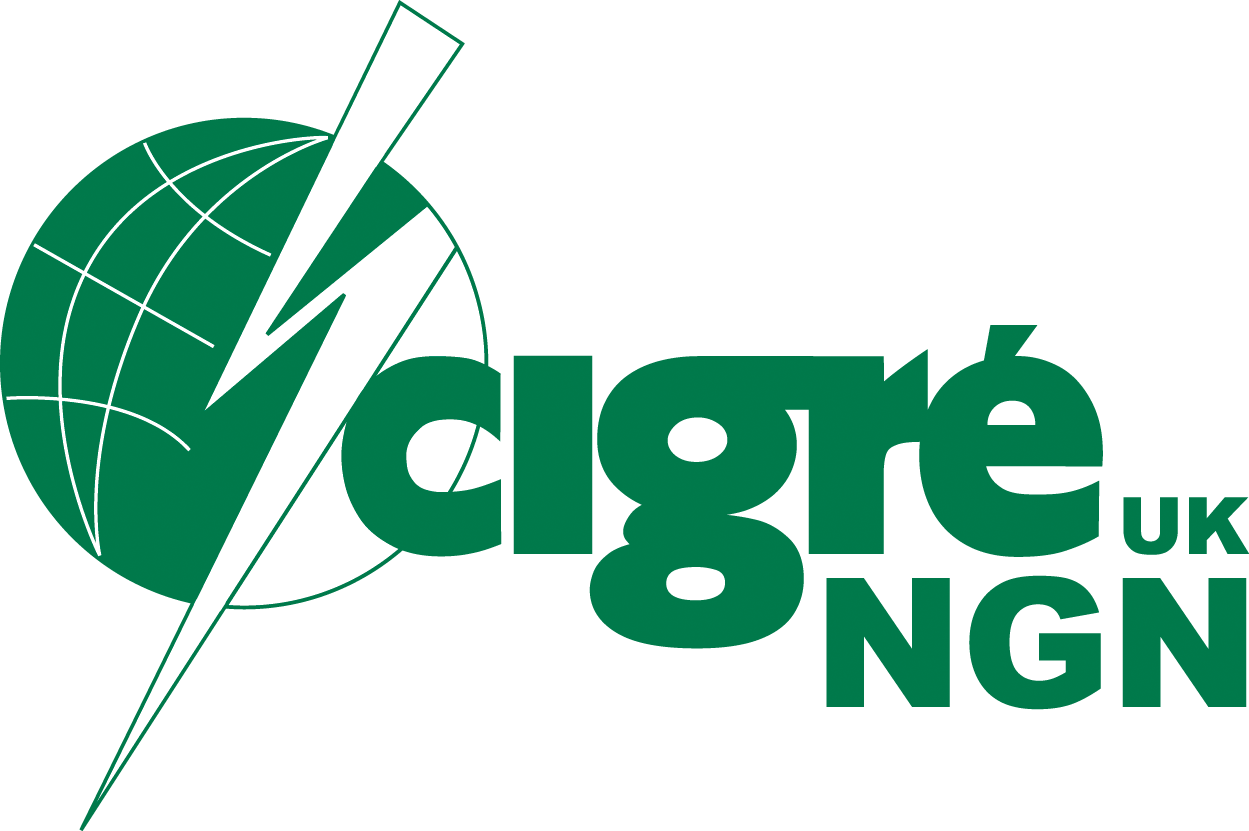 CIGRÉ-UK Next Generation Network (NGN)Title (Mr, Miss, Dr, etc.)Family nameForename(s)Date of birthAre you applying to be a Student Member? If yes, please include with your application a letter as described in Section C belowHave you previously applied to join the NGN?Degree (if applicable)Date of last graduation (if applicable)Job / role titleDepartment / divisionOrganisation nameCorrespondence addressTelFaxEmail address(es)Please indicate here if you DO NOT wish to receive our newsletterWhat inspired you to join CIGRÉ-UK NGN?Area(s) of interest for potential contribution